ՈՐՈՇՈՒՄ N 34-Ա19  ՄԱՅԻՍԻ 2021թ.ՇՎԵՅՑԱՐԻԱՅԻ ԶԱՐԳԱՑՄԱՆ ԳՈՐԾԱԿԱԼՈՒԹՅԱՆ ԵՎ ԳԵՐՄԱՆԻԱՅԻ ԴԱՇՆՈՒԹՅԱՆ ՏՆՏԵՍԱԿԱՆ ԶԱՐԳԱՑՄԱՆ ԵՎ ՀԱՄԱԳՈՐԾԱԿՑՈՒԹՅԱՆ ՆԱԽԱՐԱՐՈՒԹՅԱՆ ԿՈՂՄԻՑ ՀԱՅՏԱՐԱՐՎԱԾ ԴՐԱՄԱՇՆՈՐՀԱՅԻՆ ՄՐՑՈՒՅԹԻՆ ՄԱՍՆԱԿՑԵԼՈՒ ՀԱՄԱՁԱՅՆՈՒԹՅՈՒՆ ՏԱԼՈՒ ՄԱՍԻՆՀիմք ընդունելով «Տեղական ինքնակառավարման մասին» օրենքի 12-րդ հոդվածի 1-ին մասի 1-ին և 2-րդ կետերով սահմանված դրույթները, ղեկավարվելով «Տեղական ինքնակառավարման մասին» օրենքի 13-րդ հոդվածի 10-րդ մասով, Կապան համայնքի ավագանին որոշում է.1. Համաձայնություն տալ համայնքի ղեկավարի առաջարկությանը՝ Շվեյցարիայի զարգացման գործակալության և Գերմանիայի Դաշնության տնտեսական զարգացման և համագործակցության նախարարության կողմից Հայաստանի համայնքներին՝ Քովիդ համավարակով պայմանավորված դժվարություններին դիմագրավելու համար հայտարարված դրամաշնորհային  մրցույթին մասնակցելու և այդ նպատակով Գերմանիայի միջազգային համագործակցության ընկերության (ԳՄՀԸ) կողմից համայնքներում տնտեսական զարգացմանն ուղղված ծրագրեր իրականացնելու նպատակով տրամադրվող դրամաշնորհ ստանալու համար:    2. Սույն որոշումն ուժի մեջ է մտնում պաշտոնական հրապարակմանը հաջորդող օրվանից:Կողմ( 9 )`                                     ԱՍՐՅԱՆ ՎԱՉԵ	                                                ՀԱՐՈՒԹՅՈՒՆՅԱՆ ՀԱՅԿԳՐԻԳՈՐՅԱՆ ՎԻԼԵՆ                                         ՄԱՐՏԻՐՈՍՅԱՆ ԿԱՐԵՆ                    ԴԱՆԻԵԼՅԱՆ ՎԱՀԵ                                            ՄԿՐՏՉՅԱՆ ԱՐԱ ԿՈՍՏԱՆԴՅԱՆ ԻՎԱՆ                                         ՄՈՎՍԻՍՅԱՆ ԺԱՆ ՀԱՐՈՒԹՅՈՒՆՅԱՆ ԿԱՄՈ                     Դեմ ( 0 )Ձեռնպահ ( 0 )                   ՀԱՄԱՅՆՔԻ ՂԵԿԱՎԱՐ   		           ԳԵՎՈՐԳ ՓԱՐՍՅԱՆ2021թ. մայիսի 19ք. Կապան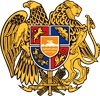 ՀԱՅԱՍՏԱՆԻ ՀԱՆՐԱՊԵՏՈՒԹՅՈՒՆ
ՍՅՈՒՆԻՔԻ ՄԱՐԶ
ԿԱՊԱՆ  ՀԱՄԱՅՆՔԻ  ԱՎԱԳԱՆԻ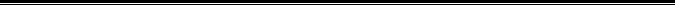 